The Gruffalo Narrator : The Mouse walks in a big dark woods. 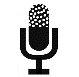 Narrator : The Fox saw the mouse and the mouse looks GOOD!Fox : Hello, HELLO! Little-little mouse! 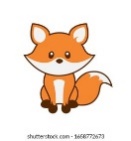 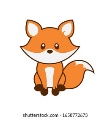 Fox : Lets eat lunch in my big tree house! 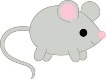 Mouse : Thank you, BUT, no. Mouse : I am going to eat lunch with my friend. . . the Gruffalo. Everyone : Gruffalo! What is a Gruffalo!?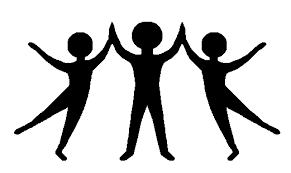 Mouse : A Gruffalo has big teeth! Everyone : BIG TEETH! Mouse : Big Tusks.Everyone : Big Tusks. Mouse : And a VERY big mouth! Everyone : VERY BIG MOUTH! Fox : O-Oh! Where are you meeting him? Mouse : Here! And his favorite food is. . . fox sandwich! Fox : Fox sandwich! Oh, no! Good bye little mouse. Narrator : Silly old fox! Doesn’t he know? There is no Gruffalo!